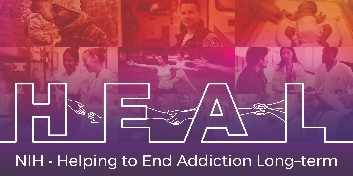 The Fatigue Severity Scale- FSS is Copyrighted. To access this measure, please Email Dr. Lauren B. Krupp: Lauren.krupp@sunysb.edu and/ or lauren.krupp@stonybrook.eduWhen applying for access, please indicate that you are conducting research as part of the NIH HEAL Initiative:“Our study is a NIH funded study.  We are part of the HEAL Initiative.” Once you have permission, please share your email confirmation with HEAL_CDE@hsc.utah.edu for access to the NIH HEAL Initiative’s CDE for this measure. A English CRF is available for this measure.